Toto1 trop fastoche version3Eh! Regarde, maman ! Regarde maman! _________________________ ! Eh maman sans les mains ! Regarde maman sans les dents...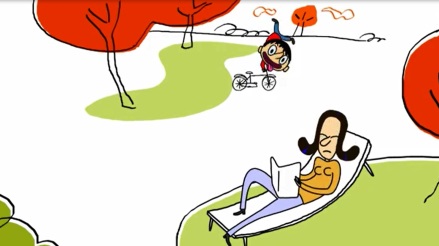 c’est quoi la fin ?ah ______________________________, ma petite sœur Zaza a le même, c’est cucuoui tu as______________________  _________________, ah celui-là ? ouais, je le connais aussi, bof il n’y a pas assez de dessins__________________, __________  ________je connais aussi celui-làet alors il est bien ?ah oui, celui-là il est_______________, jusqu’à la dernière page tu ne_________même pas deviner que______________________c’est le_____________________Toto 2x3Papa suit plusÇa ne peut plus continuer comme ça, ________résultats sont tout simplement________________________, Gogo 2 sur 10, Flagada 1 sur 10, Toto, 0 sur 10 c’est___________________, l’année dernière, tu étais un des_____________________en maths, et là tu n’as même pas la_________________________ ; _____________________________________Toto ? ah c’est juste comme mon papa n’arrive plus à suivreTu pariesen ville, un homme___________________toujours de se_____________ du haut d’un______________________oh, il va___________________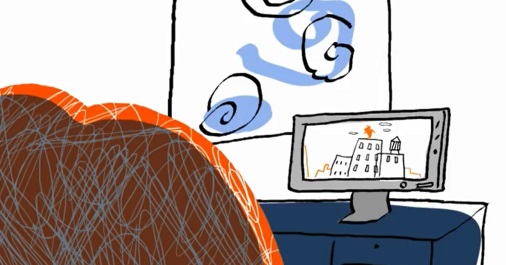 mais nonje te parie un euro qu’il sauteet moi, je te parie deux euros qu’il ne saute pas____________ ! hahaoh_______________, et d’abord comment tu étais_____________qu’il allait sauter ?d’accord, j’ai_______________, je l’ai vu__________à la télében, moi aussi, mais je ne croyais pas qu’il recommencera aujourd’huiHé devine !Eh Gogo, j’ai une devinette : c’est le__________de ma mère et ce n’est pas mon frère, qui c’est ?euh, c’est.....c’est....ben je ne__________pas...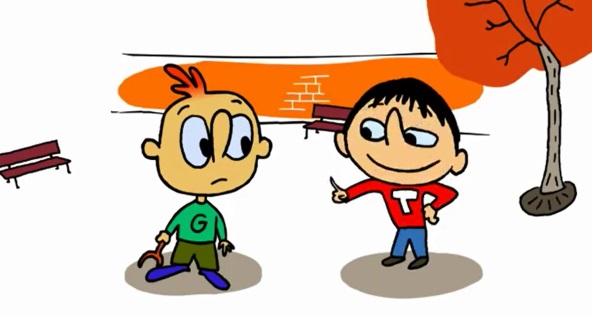 eh ben c’est moi, hahaeh Tagada, j’ai une devinette, c’est Toto qui me l’a________________________ : c’est le fils de ma mère et ce n’est pas mon frère, qui c’est ?c’est toi !ben non, c’est Toto !